El AUTOR MANIFIESTA que es el único y exclusivo titular de los derechos de explotación de la OBRA y AUTORIZA a la UCAV a la difusión de la OBRA y, para ello CEDE a la UCAV, con fines exclusivamente de investigación y docencia, los derechos de transformación, reproducción y comunicación de la OBRA, en las siguientes condiciones: Transformar o adaptar la OBRA, sea directamente o a través de terceros, cuando esto se considere necesario para adecuarla al formato de Internet o cualquier otra tecnología susceptible de adscripción en Internet Reproducir la OBRA, de forma total o parcial, en un soporte digital para su incorporación en una base de datos electrónica, comprendido el derecho a almacenar la OBRA en centros servidores, así como el derecho a realizar cualquier otra reproducción temporal necesaria para permitir a los usuarios la visualización, reproducción o grabación en dispositivos informáticos externos, para su uso privado y/o con fines de estudio e investigación.La comunicación pública o puesta a disposición, total o parcial, de la OBRA, a través de cualquier medio telemáticoLa UCAV adquiere el derecho, pero no la obligación, de poder difundir la OBRA a través de Internet o de cualquier otro medio telemático. La difusión, ya sea total o parcial, se realizará haciendo constar siempre el nombre y apellidos del autor de la OBRA y el título de la misma, así como que la UCAV ostenta los correspondientes derechos de dicha reproducción y comunicación pública. La UCAV únicamente pondrá a disposición de terceros la OBRA para su uso privado y/o con fines de investigación y educación, pero no garantiza ni asume responsabilidad alguna para la forma y manera en que los usuarios hagan uso posterior de la OBRA. Se asegurará en todo caso que el sistema utilizado para la visualización de la obra asegure que el texto podrá ser leído pero no ser modificado.La cesión se efectúa con el carácter de gratuito y no exclusivo y, mientras permanezca vigente la presente autorización, por el tiempo máximo fijado legalmente hasta que la OBRA pase a ser de dominio público.  AUTORIZA a la UCAV a que la OBRA pueda ser objeto de préstamo protegido contra el plagio por parte sólo de otros alumnos, profesores y usuarios acreditados de la Universidad. NO AUTORIZA a la UCAV a que la OBRA pueda ser objeto de difusión o préstamo.El AUTOR podrá, en cualquier momento, revocar la autorización que presta a través del presente documento, siempre y cuando manifieste tal decisión por escrito remitido a la UCAV.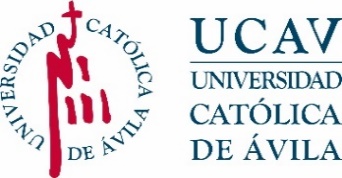 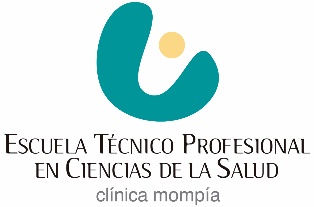    Impreso: D-OA MompíaAUTORIZACIÓN PARA LA DIFUSIÓN DE OBRAS ACADÉMICAS A TRAVÉS DE LA BIBLIOTECA Y SERVICIOS WEB DE LA UNIVERSIDAD CATÓLICA DE ÁVILA Y DE LA ESCUELA CLÍNIA MOMPÍADATOS PERSONALES DEL AUTORDATOS PERSONALES DEL AUTORDATOS PERSONALES DEL AUTORDATOS PERSONALES DEL AUTORNombre y apellidos:      Nombre y apellidos:      Nombre y apellidos:      Nombre y apellidos:      Tipo de documento de Identidad:      Tipo de documento de Identidad:      Tipo de documento de Identidad:      Nº del documento:      Domicilio:      Domicilio:      Domicilio:      CP:      Localidad:      Localidad:      Localidad:      Provincia:      Teléfono móvil:      Teléfono móvil:      Dirección de e-mail:      Dirección de e-mail:      DATOS ACADÉMICOS DE LA OBRADATOS ACADÉMICOS DE LA OBRADATOS ACADÉMICOS DE LA OBRADATOS ACADÉMICOS DE LA OBRATitulación:      Titulación:      Titulación:      Titulación:                         Tipo de Trabajo Académico:  Trabajo Fin de Grado  Trabajo Fin de Máster Universitario  Trabajo Fin de Grado  Trabajo Fin de Máster Universitario  Trabajo Fin de Grado  Trabajo Fin de Máster Universitario                    Tesis Doctoral                    Tesis Doctoral                    Tesis Doctoral                    Tesis DoctoralTítulo del Trabajo Académico o Tesis Doctoral:      Título del Trabajo Académico o Tesis Doctoral:      Título del Trabajo Académico o Tesis Doctoral:      Título del Trabajo Académico o Tesis Doctoral:      Director:      Director:      Director:      Director:      Protección de datos.Los datos personales recogidos en este impreso serán incorporados y tratados, con destino y uso exclusivamente administrativo, académico y para hacerle llegar información sobre las actividades de la Universidad Católica Santa Teresa de Jesús de Ávila y de la Escuela de Enfermería TPCS Clínica Mompía (titularidad de clínica Mompía, S.A) . Además, por medio del presente escrito usted autoriza y queda informado de que sus datos podrán ser cedidos a la Universidad Católica de Ávila (UCAV). Dispone de más información sobre la política de protección de datos personales de la Escuela de Enfermería TPCS Clínica Mompía en http://www.escuelaclinicamompia.es/proteccion-de-datos/. Podrá ejercitar los derechos de acceso, rectificación, supresión, oposición, limitación del tratamiento y portabilidad de los datos en el correo electrónico protecciondedatos@clinicamompia.com . Además, si tuviera dudas sobre la protección de sus datos personales, podrá contactar con el Delegado de Protección de Datos en dpo@clinicamompia.comEn              , a    de            de    Protección de datos.Los datos personales recogidos en este impreso serán incorporados y tratados, con destino y uso exclusivamente administrativo, académico y para hacerle llegar información sobre las actividades de la Universidad Católica Santa Teresa de Jesús de Ávila y de la Escuela de Enfermería TPCS Clínica Mompía (titularidad de clínica Mompía, S.A) . Además, por medio del presente escrito usted autoriza y queda informado de que sus datos podrán ser cedidos a la Universidad Católica de Ávila (UCAV). Dispone de más información sobre la política de protección de datos personales de la Escuela de Enfermería TPCS Clínica Mompía en http://www.escuelaclinicamompia.es/proteccion-de-datos/. Podrá ejercitar los derechos de acceso, rectificación, supresión, oposición, limitación del tratamiento y portabilidad de los datos en el correo electrónico protecciondedatos@clinicamompia.com . Además, si tuviera dudas sobre la protección de sus datos personales, podrá contactar con el Delegado de Protección de Datos en dpo@clinicamompia.comProtección de datos.Los datos personales recogidos en este impreso serán incorporados y tratados, con destino y uso exclusivamente administrativo, académico y para hacerle llegar información sobre las actividades de la Universidad Católica Santa Teresa de Jesús de Ávila y de la Escuela de Enfermería TPCS Clínica Mompía (titularidad de clínica Mompía, S.A) . Además, por medio del presente escrito usted autoriza y queda informado de que sus datos podrán ser cedidos a la Universidad Católica de Ávila (UCAV). Dispone de más información sobre la política de protección de datos personales de la Escuela de Enfermería TPCS Clínica Mompía en http://www.escuelaclinicamompia.es/proteccion-de-datos/. Podrá ejercitar los derechos de acceso, rectificación, supresión, oposición, limitación del tratamiento y portabilidad de los datos en el correo electrónico protecciondedatos@clinicamompia.com . Además, si tuviera dudas sobre la protección de sus datos personales, podrá contactar con el Delegado de Protección de Datos en dpo@clinicamompia.comProtección de datos.Los datos personales recogidos en este impreso serán incorporados y tratados, con destino y uso exclusivamente administrativo, académico y para hacerle llegar información sobre las actividades de la Universidad Católica Santa Teresa de Jesús de Ávila y de la Escuela de Enfermería TPCS Clínica Mompía (titularidad de clínica Mompía, S.A) . Además, por medio del presente escrito usted autoriza y queda informado de que sus datos podrán ser cedidos a la Universidad Católica de Ávila (UCAV). Dispone de más información sobre la política de protección de datos personales de la Escuela de Enfermería TPCS Clínica Mompía en http://www.escuelaclinicamompia.es/proteccion-de-datos/. Podrá ejercitar los derechos de acceso, rectificación, supresión, oposición, limitación del tratamiento y portabilidad de los datos en el correo electrónico protecciondedatos@clinicamompia.com . Además, si tuviera dudas sobre la protección de sus datos personales, podrá contactar con el Delegado de Protección de Datos en dpo@clinicamompia.comFirma del solicitante